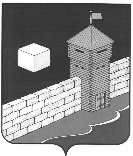 ЕТКУЛЬСКИЙ МУНИЦИПАЛЬНЫЙ РАЙОНСОВЕТ ДЕПУТАТОВБЕЛОНОСОВСКОГО СЕЛЬСКОГО ПОСЕЛЕНИЯ                                              РЕШЕНИЕот 30.10.2023 г. № 159п. Белоносово О внесении изменений и дополненийв Устав Белоносовскогосельского поселения СОВЕТ ДЕПУТАТОВ БЕЛОНОСОВСКОГО СЕЛЬСКОГО ПОСЕЛЕНИЯРЕШАЕТ:1. Внести в Устав Белоносовского сельского поселения следующие изменения и дополнения:1) в статье 17.1пункт 2 изложить в следующей редакции:« 2. Староста сельского населенного пункта назначается Советом депутатов Белоносовского сельского поселения по представлению схода граждан сельского населенного пункта. Староста сельского населенного пункта назначается из числа граждан Российской Федерации, проживающих на территории данного сельского населенного пункта и обладающих активным избирательным правом, либо граждан Российской Федерации, достигших на день представления сходом граждан 18 лет и имеющих в собственности жилое помещение, расположенное на территории данного сельского населенного пункта.»;2) в статье 29 а) дополнить пунктом 4 следующего содержания:«4. Полномочия депутата Совета депутатов Белоносовского сельского поселения прекращаются досрочно решением Совета депутатов Белоносовского сельского поселения в случае отсутствия депутата без уважительных причин на всех заседаниях Совета депутатов Белоносовского сельского поселения в течение шести месяцев подряд.»;б) дополнить пунктом 5 следующего содержания:«5. Депутат освобождается от ответственности за несоблюдение ограничений и запретов, требований о предотвращении или об урегулировании конфликта интересов и неисполнение обязанностей, установленных Федеральным законом от 06.10.2003 № 131-ФЗ «Об общих принципах организации местного самоуправления в Российской Федерации» и другими федеральными законами в целях противодействия коррупции, в случае, если несоблюдение таких ограничений, запретов и требований, а также неисполнение таких обязанностей признается следствием не зависящих от указанного лица обстоятельств в порядке, предусмотренном частями 3 - 6 статьи 13 Федерального закона от 25 декабря 2008 года № 273-ФЗ "О противодействии коррупции".»;3) в статье 30дополнить пунктом 7 следующего содержания:«7. Глава Белоносовского сельского поселения освобождается от ответственности за несоблюдение ограничений и запретов, требований о предотвращении или об урегулировании конфликта интересов и неисполнение обязанностей, установленных Федеральным законом от 06.10.2003 №131-ФЗ «Об общих принципах организации местного самоуправления в Российской Федерации» и другими федеральными законами в целях противодействия коррупции, в случае, если несоблюдение таких ограничений, запретов и требований, а также неисполнение таких обязанностей признается следствием не зависящих от него обстоятельств в порядке, предусмотренном частями 3 - 6 статьи 13 Федерального закона от 25.12.2008 №273-ФЗ «О противодействии коррупции».»;2. Настоящее решение подлежит официальному опубликованию             в «Депутатском Вестнике» Совета депутатов Белоносовского сельского поселения, а так же на сайте администрации Еткульского муниципального района в сети « Интернет» после его государственной регистрации в территориальном органе уполномоченного федерального органа исполнительной власти в сфере регистрации уставов муниципальных образований.3. Настоящее решение вступает в силу после его официального опубликования в соответствии с действующим законодательством.Председатель Совета депутатовБелоносовского сельского поселения                          Л.Н. МерлингГлава  Белоносовскогосельского поселения                                           И.А. Мушина                                                                 ЧЕЛЯБИНСКАЯ ОБЛАСТЬ